Kurš mācību priekšmets man patīk vislabāk?Padomi veiksmīgai karjeras izvēlei.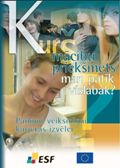 Jautājums – kurš mācību priekšmets man patīk vislabāk, ir starta punkts ceļā uz savai personībai un iespējām piemērotākās profesijas izvēli. Izdevumā atrodama informācija par dažādām profesijām, galvenajiem mācību priekšmetiem, kuri jāapgūst izglītības iestādē, nozīmīgāko prasmju un zināšanu uzskaitījums, kas nepieciešams šīs profesijas pārstāvim, kā arī darba iespēju un karjeras izaugsmes piemēri.

Informatīvais izdevums domāts pusaudžiem un jauniešiem. Materiāls ir sagatavots ESF projekta "Karjeras izglītības programmas nodrošinājums izglītības sistēmā" (KIPNIS) ietvaros.http://viaa.gov.lv/files/news/722/kurs_maaciibu_priekshmets_man_patiik_vislabaak_2008.pdfKarjeras izglītība 10.-12. klasē.Izdevums veidots, lai piedāvātu idejas un praktiskus padomus skolotājiem, kā sasniegt karjeras izglītības mācību mērķus. Metodiskais materiāls īstenojams klašu audzinātāju stundās, ārpusstundu nodarbībās, projektu nedēļās, kā arī atsevišķas nodarbības integrējamas dažādu mācību priekšmetu stundās, veidojot veiksmīgu starppriekšmetu saikni. Materiāls ir sagatavots ESF projekta "Karjeras izglītības programmas nodrošinājums izglītības sistēmā" (KIPNIS) ietvaros.1.daļa:               http://viaa.gov.lv/files/news/722/karjeras_izgliitiiba_10_12_klasei_1_dalja_2006.pdf2.daļa:              http://viaa.gov.lv/files/news/722/karjeras_izgliitiiba_10_12_klasei_2_dalja_2006.pdfKarjeras izglītība 7.-9. klasei.Pamatskolas posms ir pats sākums tam, lai jaunietis sāktu veidot pārdomātu un secīgu  karjeru. Metodiskā materiāla mērķis ir palīdzēt plānot un īstenot karjeras izglītību, lai motivētu 7.-9.klašu skolēnus apgūt un attīstīt prasmes savu interešu, spēju un iespēju samērošanā, savu karjeras mērķu izvirzīšanā un karjeras vadīšanā, kā arī sniegtu zināšanas un izpratni par darba pasauli, tās saikni ar izglītību, par karjeras plānošanu un attīstīšanu visa mūža garumā. Grāmatā iekļautas karjeras izglītībā sasniedzamās prasmes un padomi gan  skolēniem, gan vecākiem.Materiāls ir sagatavots ESF projekta "Karjeras izglītības programmas nodrošinājums izglītības sistēmā" (KIPNIS) ietvaros.http://viaa.gov.lv/files/news/722/karjeras_izgl_7_9_klaseee.pdfKarjeras izglītība 9. klasē.Metodiskais materiāls „Karjeras izglītība 9.klasē”. Materiālā iekļautās tēmas ietver: iegūstamās prasmes, tematisko nodarbību plānojumu, nodarbību paraugmoduļus, izdales materiālus, terminu vārdnīcu un ieteikumus darbam. Metodiskais līdzeklis ir daudzu praktiķu pieredzes rezultāts, kas izmantojams kā radošu ideju krātuve.Materiāls ir sagatavots ESF projekta "Karjeras izglītības programmas nodrošinājums izglītības sistēmā" (KIPNIS) ietvaros.http://viaa.gov.lv/files/news/722/karjeras_izgl_9_klasee_2006.pdfKarjeras izglītība 8. klasē.Brošūra „Karjeras izglītība 8. klasē. Metodiskie ieteikumi” ir palīgs 8. klašu skolotājiem. Materiālā iekļauta informācija un tēmas par tiem jautājumiem, kas palīdzes jau astotās klases skolniekam apzināt savas iespējas un plānot savu nākotnes ceļu.Materiāls ir sagatavots ESF projekta "Karjeras izglītības programmas nodrošinājums izglītības sistēmā" (KIPNIS) ietvaros.http://viaa.gov.lv/files/news/722/karjeras_izgl_8_klasee.pdfKarjeras izglītība 7. klasē.Brošūra „Karjeras izglītība 7. klasē. Metodiskie ieteikumi.” Brošūrā iekļautā informācija palīdzēs rosināt bērnus domāt par sevis izzināšanu,  novērtēt savas prasmes, mācēt atrast informāciju un mācīties pieņemt svarīgus lēmumus.Materiāls ir sagatavots ESF projekta "Karjeras izglītības programmas nodrošinājums izglītības sistēmā" (KIPNIS) ietvaros.http://viaa.gov.lv/files/news/722/karjeras_izgliitiiba_7_klase_metodika_2006.pdf